打开链接地址的传递窗体输入的参数假定目标窗体有2个窗体输入：参数一：id，文本类型参数二：entity，实体类型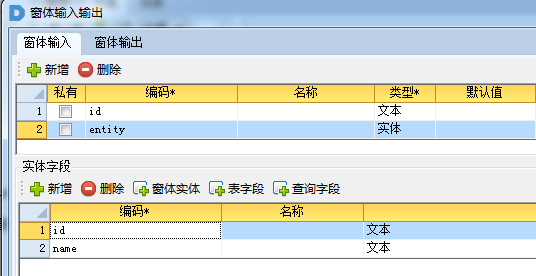 拼接参数：实体参数格式如下：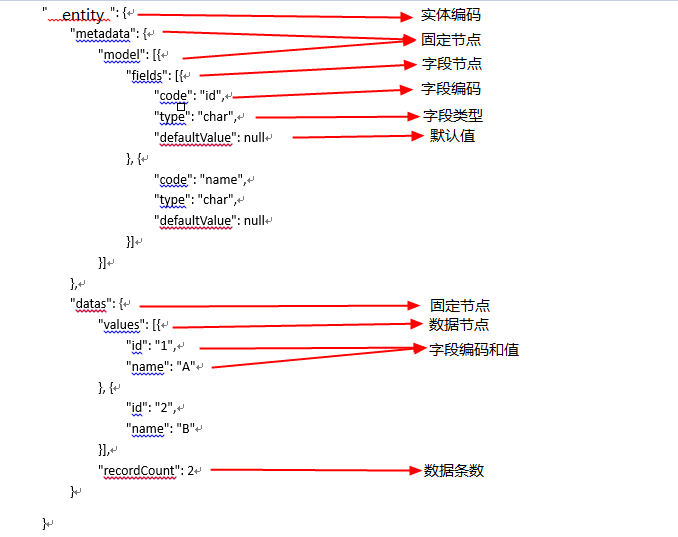 其他非实体类型的格式："编码" : "值"固定格式：{"data":{"inputParam":{"variable":{}}}}，上例的参数格式放在variable节点下，即：{"data":{"inputParam":{"variable":{"id":"aaaaaa","entity":{"metadata":{"model":[{"fields":[{"code":"id","type":"char","defaultValue":null},{"code":"name","type":"char","defaultValue":null}]}]},"datas":{"values":[{"id":"1","name":"A"},{"id":"2","name":"B"}],"recordCount":2}}}}}}新建变量，在初始值里填入上一步拼接好的参数值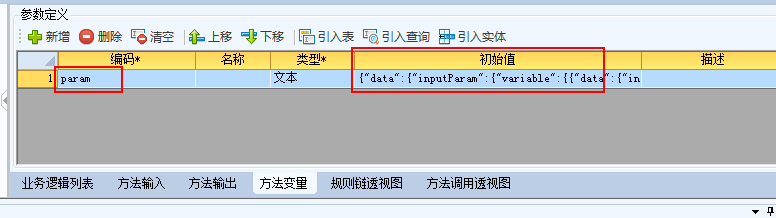 打开链接地址中配置token参数。如果勾选了是否可encodeURI，则只需要编码一次：EncodeURIComponent(BR_VAR_PARENT.param)如果没有勾选是否可encodeURI，则需要编码两次：EncodeURIComponent(EncodeURIComponent(BR_VAR_PARENT.param))编码的值是上一步定义的变量。配置如下：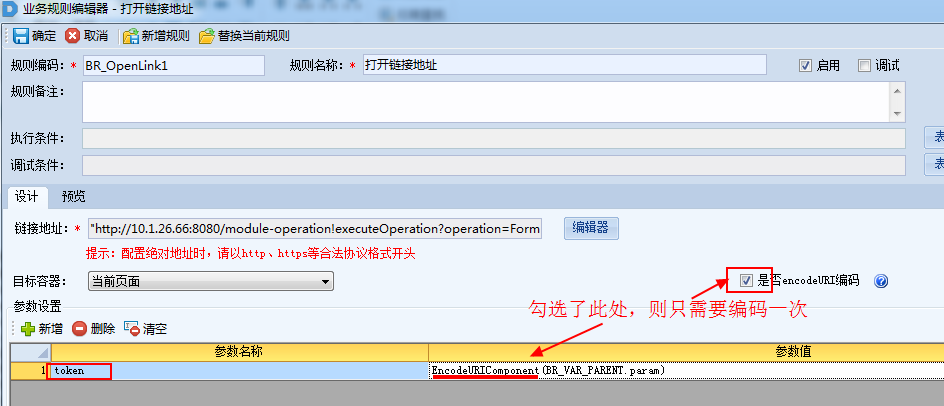 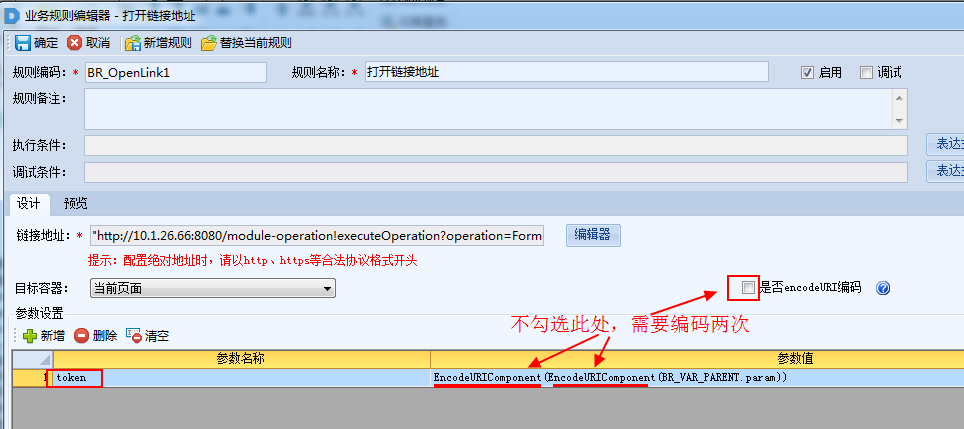 实体的字段类型说明：文本：char长文本：text小数：number整数：integer布尔：boolean日期：date长日期：longDate